Publish Your Self AssessmentYou will now attach and/or embed your self-assessment to the bottom of the blog post with the artifact you have chosen. You may choose to make this post private or public. After placing your artifact on a blog post, follow the instructions below.Categories - Self-AssessmentTags - Now tag your post using the tag that corresponds to the competency that you have written about. You can choose more than one. Please use lower case letters and be exact.#creativethinkingcc#communicationcc#criticalthinkingcc#socialresponsibilitycc#personalidentitycc#personalawarenessccUse the Add Document button located at the top of your post page and embed your self-assessment at the bottom of your blog post.Publish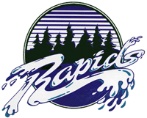 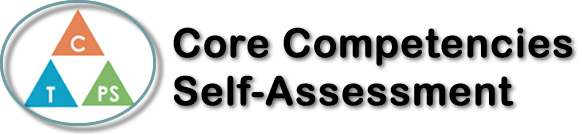 Name: Date:  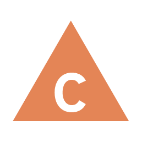 How does the artifact you selected demonstrate strengths & growth in the communication competency?In what ways might you further develop your communication competency?Self-ReflectionDescribe how the artifact you selected shows your strengths & growth in specific core competencies. The prompt questions on the left - or other self-assessment activities you may have done - may guide your reflection process.When I was learning first aid, I relied using critical thinking I am big part of it because you have to be critical when assessing their care because you have to look at all the symptoms because if you think someone is choking when there having a heart attack you could kill them. It’s also important to be critical because you have to try not to get emotional so you can take care of them. How can knowing First Aid help you to think critically in an Emergency Situation? First aid can help you think critically in an emergency situation because it prepares you for the situation so you’re not as stressed out and you can care you the person the best you can. Over all First Aid has taught me to be calmer in situations and more observing.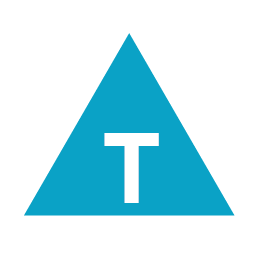 How does the artifact you selected demonstrate strengths & growth in the thinking competencies?In what ways might you further develop your thinking competencies?Self-ReflectionDescribe how the artifact you selected shows your strengths & growth in specific core competencies. The prompt questions on the left - or other self-assessment activities you may have done - may guide your reflection process.When I was learning first aid, I relied using critical thinking I am big part of it because you have to be critical when assessing their care because you have to look at all the symptoms because if you think someone is choking when there having a heart attack you could kill them. It’s also important to be critical because you have to try not to get emotional so you can take care of them. How can knowing First Aid help you to think critically in an Emergency Situation? First aid can help you think critically in an emergency situation because it prepares you for the situation so you’re not as stressed out and you can care you the person the best you can. Over all First Aid has taught me to be calmer in situations and more observing.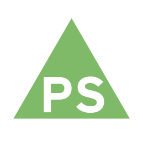 How does the artifact you selected demonstrate strengths & growth in the personal & social competencies?In what ways might you further develop your personal & social competencies?Self-ReflectionDescribe how the artifact you selected shows your strengths & growth in specific core competencies. The prompt questions on the left - or other self-assessment activities you may have done - may guide your reflection process.When I was learning first aid, I relied using critical thinking I am big part of it because you have to be critical when assessing their care because you have to look at all the symptoms because if you think someone is choking when there having a heart attack you could kill them. It’s also important to be critical because you have to try not to get emotional so you can take care of them. How can knowing First Aid help you to think critically in an Emergency Situation? First aid can help you think critically in an emergency situation because it prepares you for the situation so you’re not as stressed out and you can care you the person the best you can. Over all First Aid has taught me to be calmer in situations and more observing.